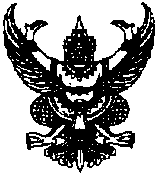 ประกาศสภาเทศบาลตำบลหน้าสตนเรื่อง  เรียกประชุมสภาสมัยสามัญ สมัยที่ 1 ประจำปี 2556-------------------------------		ตามมติที่ประชุมสภาเทศบาลตำบลหน้าสตน  สมัยวิสามัญ สมัยที่ 1 ประจำปี พ.ศ. 2556  เมื่อวันที่  15  มีนาคม  2556  ได้กำหนดวันเริ่มประชุมสภาเทศบาลตำบลหน้าสตน สมัยสามัญ สมัยที่ 1 ประจำปี พ.ศ. 2556  ตั้งแต่วันที่ 1 เดือน เมษายน พ.ศ. 2556  ถึงวันที่ 30 เดือน เมษายน  พ.ศ. 2556  นั้น		อาศัยอำนาจตามความในมาตรา 25 แห่งพระราชบัญญัติเทศบาล  พ.ศ. 2496  (แก้ไขเพิ่มเติมถึงฉบับที่ 11 พ.ศ. 2543)  ประกอบข้อ 22 ของระเบียบกระทรวงมหาดไทยว่าด้วยข้อบังคับการประชุมสภาท้องถิ่น พ.ศ. 2547  (แก้ไขเพิ่มเติมถึงฉบับที่ 2 พ.ศ. 2554)  จึงเรียกประชุมสภาเทศบาลตำบลหน้าสตน  สมัยสามัญ  สมัยที่ 1 ประจำปี พ.ศ. 2556  ตั้งแต่วันที่  1  เดือน เมษายน  พ.ศ. 2556  เป็นต้นไป		จึงประกาศให้ทราบโดยทั่วกัน				ประกาศ  ณ  วันที่  19   เดือน มีนาคม  พ.ศ. 2556						 	    สัมฤทธิ์  แก้วเนียม						      ประธานสภาเทศบาลตำบลหน้าสตน